ACTIVITY Nº 01“HELLO”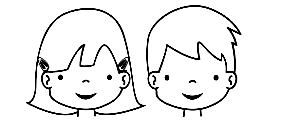 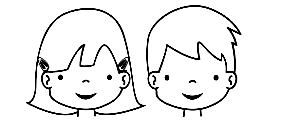 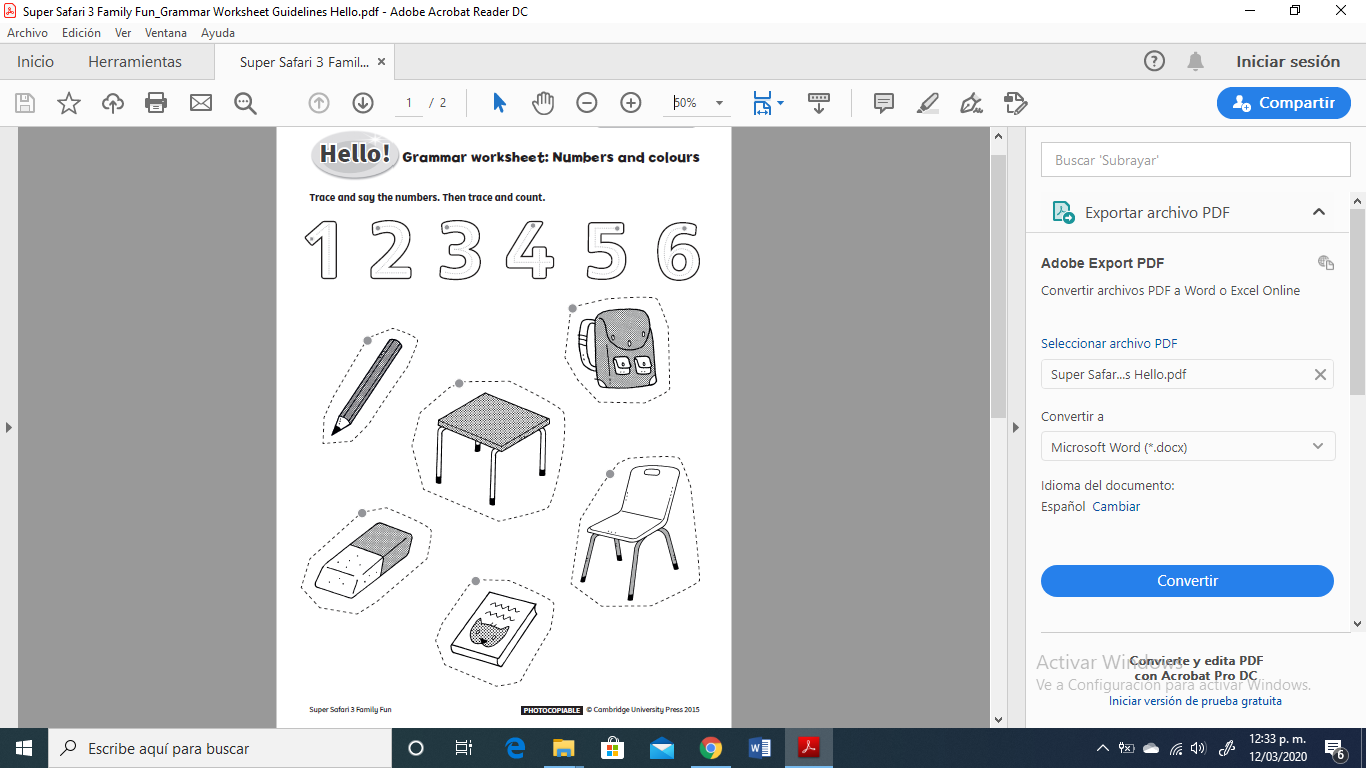 